Criteria: Criteria: Criteria: Criteria: Alternatives:  Voices for JusticeIdentified a problem that threatened the health and/or safety of othersMade an impact on his or her communityMade an impact beyond his or her communityResults of his or her work is still evident today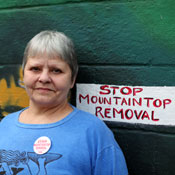 Judy Bonds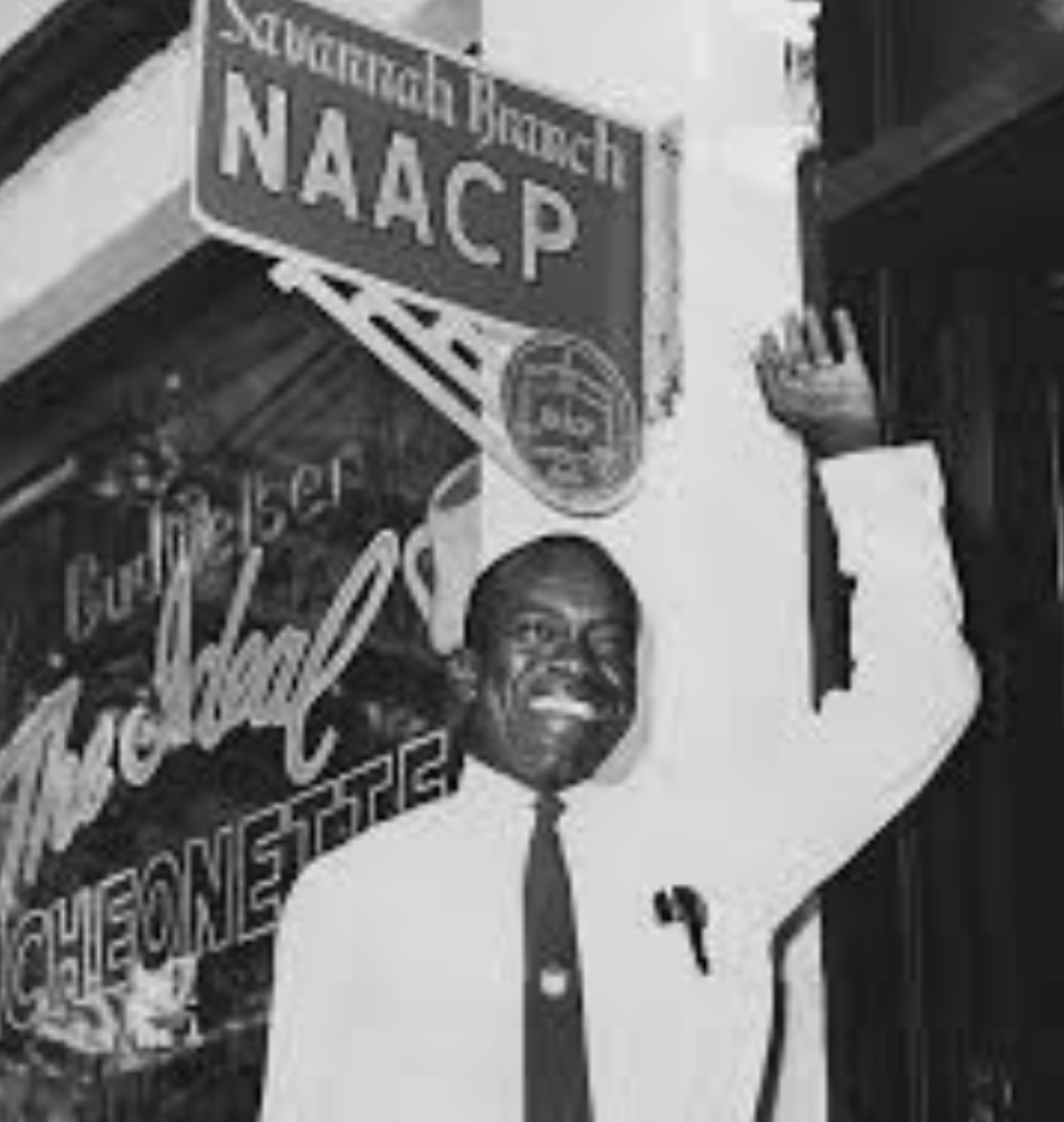 W. W. Law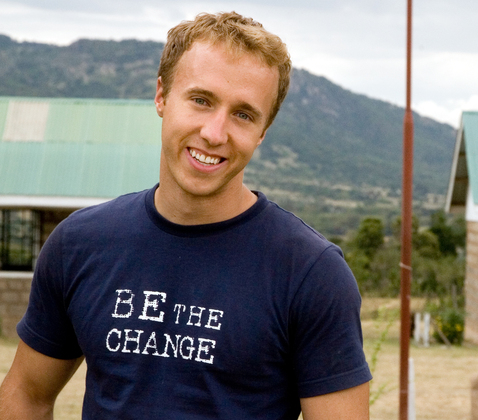 Craig Keilburger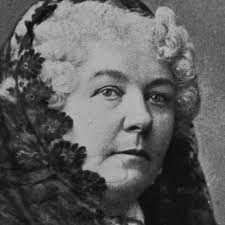 Elizabeth Cady Stanton